開催日　　令和元年１２月１０日（火）時　間　　午前９：３０ ～ 午後１：００会　場　　芋井公民館　調理室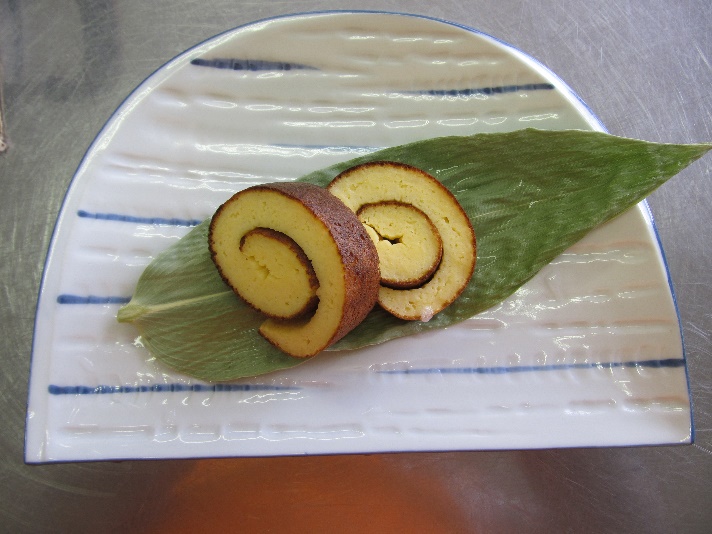 定　員　　１６名（先着順）参加費　　５００円程度（材料費）持ち物　　エプロン・三角巾・持ち帰り用の容器・ふきんお申込み　　 芋井公民館の窓口または、電話・FAX・E-mailでのお申し込みを受け付けます。